Вклад от Федеративной Республики БразилииПРОЕКТ МНЕНИЯ РГ3Активизация роли правительства в многосторонних рамках для управления
использованием интернетаПятый Всемирный форум по политике в области электросвязи/ИКТ (Женева, 2013 г.),признаваячто различные организации, учреждения и объединения представляют ценные вклады, касающиеся более сбалансированного участия всех многих заинтересованных сторон в решении вопросов, связанных с управлением использованием интернета,подчеркиваяa)	конструктивную роль, которую играет МСЭ в содействии постоянному развитию интернета, в частности, с помощью вкладов своих Членов и деятельности трех его Секторов;b)	важную и конструктивную роль открытых и всеобъемлющих консультаций с участием многих заинтересованных сторон на национальном уровне,придерживается мнения,1	что МСЭ, наряду с другими соответствующими организациями, учреждениями и объединениями, следует предоставлять Государствам-Членам поддержку для обеспечения широкого правительственного участия в международных многосторонних рамках для управления использованием интернета; 2	что управление использованием интернета с участием многих заинтересованных сторон должно и далее осуществляться с привлечением всех сторон, каждая из которых играет свою соответствующую роль и имеет свои обязанности, и что в связи с этим всем заинтересованным сторонам следует продолжать добросовестно сотрудничать, предлагает Генеральному секретарю1	с помощью Секретариата МСЭ оказывать поддержку созданию потенциала в развивающихся странах, особенно наименее развитых странах, для осуществления ими своих прав и выполнения своих обязанностей, связанных с вопросами международной государственной политики, касающимся интернета, в соответствии с пунктом 35 а) Тунисской программы;2	продолжать содействовать открытости и прозрачности в процессе принятия решений в рамках МСЭ, предлагает Государствам-Членам1	вносить свои вклады в обсуждение вопросов сотрудничества и участия в многосторонних рамках для управления использованием интернета как на основе текущей повестки дня ВВУИО, так и при подготовке к Общему обзору выполнения решений ВВУИО (ВВУИО+10); 2	вносить конструктивный вклад в дальнейшее развитие интернета и в обсуждение соответствующих вопросов в рамках МСЭ, в зависимости от случая;3	вносить активный вклад в работу форумов с участием многих заинтересованных сторон и принимать в них активное участие наряду со всеми другими заинтересованными сторонами.______________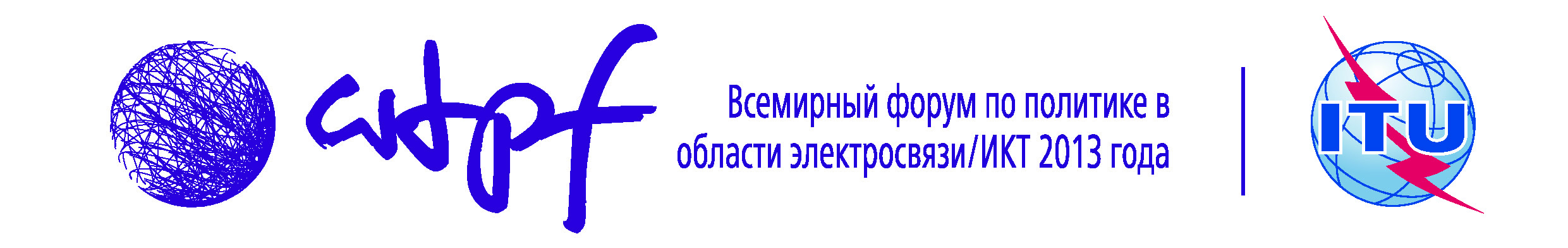 Женева, 14−16 мая 2013 г.Женева, 14−16 мая 2013 г.Документ WTPF-13/5(Rev.1)-R16 мая 2013 годаОригинал: английский